Продолжение в следующем номереАдминистрация                                                бесплатноЛуговского городского                                    Тираж: 10 экз.Поселения                                                          Газета выходит по Ответственный редактор:                                 мере накопления материалаГерасимова А.С.                                                             Адрес: 666801п. Луговский,     ул. Школьная, д.11                                                                       16.11.   2020     № 20 Газета для опубликования нормативно –  правовых актов администрации Луговского  городского поселенияПродолжение (начало в газете №19 от 16.11.2020)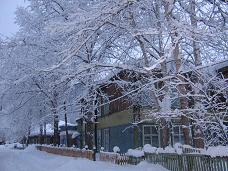 Приложение  6 к решениюПриложение  6 к решениюПриложение  6 к решениюПриложение  6 к решениюДумы Луговского городского поселенияДумы Луговского городского поселенияДумы Луговского городского поселенияДумы Луговского городского поселенияДумы Луговского городского поселения   от           2020 г. №    от           2020 г. №    от           2020 г. №    от           2020 г. № РАСПРЕДЕЛЕНИЕ БЮДЖЕТНЫХ АССИГНОВАНИЙ ПО ЦЕЛЕВЫМ СТАТЬЯМРАСПРЕДЕЛЕНИЕ БЮДЖЕТНЫХ АССИГНОВАНИЙ ПО ЦЕЛЕВЫМ СТАТЬЯМРАСПРЕДЕЛЕНИЕ БЮДЖЕТНЫХ АССИГНОВАНИЙ ПО ЦЕЛЕВЫМ СТАТЬЯМРАСПРЕДЕЛЕНИЕ БЮДЖЕТНЫХ АССИГНОВАНИЙ ПО ЦЕЛЕВЫМ СТАТЬЯМРАСПРЕДЕЛЕНИЕ БЮДЖЕТНЫХ АССИГНОВАНИЙ ПО ЦЕЛЕВЫМ СТАТЬЯМ(МУНИЦИПАЛЬНЫМ ПРОГРАММАМ И НЕПРОГРАММНЫМ НАПРАВЛЕНИЯМ (МУНИЦИПАЛЬНЫМ ПРОГРАММАМ И НЕПРОГРАММНЫМ НАПРАВЛЕНИЯМ (МУНИЦИПАЛЬНЫМ ПРОГРАММАМ И НЕПРОГРАММНЫМ НАПРАВЛЕНИЯМ (МУНИЦИПАЛЬНЫМ ПРОГРАММАМ И НЕПРОГРАММНЫМ НАПРАВЛЕНИЯМ (МУНИЦИПАЛЬНЫМ ПРОГРАММАМ И НЕПРОГРАММНЫМ НАПРАВЛЕНИЯМ ДЕЯТЕЛЬНОСТИ),ГРУППАМ ВИДОВ РАСХОДОВ КЛАССИФИКАЦИИ РАСХОДОВДЕЯТЕЛЬНОСТИ),ГРУППАМ ВИДОВ РАСХОДОВ КЛАССИФИКАЦИИ РАСХОДОВДЕЯТЕЛЬНОСТИ),ГРУППАМ ВИДОВ РАСХОДОВ КЛАССИФИКАЦИИ РАСХОДОВДЕЯТЕЛЬНОСТИ),ГРУППАМ ВИДОВ РАСХОДОВ КЛАССИФИКАЦИИ РАСХОДОВДЕЯТЕЛЬНОСТИ),ГРУППАМ ВИДОВ РАСХОДОВ КЛАССИФИКАЦИИ РАСХОДОВБЮДЖЕТОВ НА 2021 годБЮДЖЕТОВ НА 2021 годБЮДЖЕТОВ НА 2021 годБЮДЖЕТОВ НА 2021 годБЮДЖЕТОВ НА 2021 годтыс.рубНаименованиеРзПзЦСРВРСуммаНаименованиеРзПзЦСРВРСуммаИТОГО:9512,1Администрация городского поселения9512,1ОБЩЕГОСУДАРСТВЕННЫЕ ВОПРОСЫ01008303,9Мунципальная программа "Социально - экономическое развитие Луговского мо на 2021-2023 годы"010251 0 00 000008303,9Подпрограмма"Совершенствование механизмов управления Луговского МО на 2019-2023 годы"010251 1 00 000008303,9Основное мероприятие "Функционирование высшего должностного лица органа местного самоуправления"010251 1 01 000001201203,0Расходы на выплаты по оплате труда высшего должностного лица органов местного самоуправления010251 1 01 10110121923,9Другие вопросы на обеспечение  функций высшего должностного лица органов местного самоуправления010251 1 01 10110129279,1Функционирование представительного органа муниципального образования01031,0Непрограммные расходы010389 0 00 000001,0Функционирование Думы Луговского муниципального образования010389 1 00 000001,0Обеспечение деятельности Думы Луговского городского поселения010389 1 81 000001001,0Расходы на обеспечение функций Думы Луговского луговского муниципального образования 010389 1 81 101201,0Функционирование Правительства РФ, высших органов исполнительной власти субъектов РФ, местных администраций01047094,2Основное мероприятие" Осуществление функций администрации муниципального образования"010451 1 02 000001006422,4Расходы по оплате труда работников местного самоуправления010451 1 02 101101204400,5Другие вопросы на обеспечение  функций органов местного самоуправления010451 1 02 101101291329,0Расходы на социальные выплаты экс.главы поселения010451 1 02 10110321692,9Расходы на содержание органов местного самоуправления010451 1 02 10120200671,8Расходы на обеспечение в сфере информационно-коммуникационных технологий010451 1 02 1012024297,0Закупка товаров, работ и услуг для государственных нужд010451 1 02 1012097,0Расходы на содержание материально-технической базы муниципального образования010451 1 02 10120244554,8Закупка товаров, работ и услуг для государственных нужд010451 1 02 10120554,8Подготовка и повышение квалификации муниципальных служащих010451 1 02 101302440,0Закупка товаров, работ и услуг для государственных нужд010451 1 02 101300,0Иные бюджетные ассигнования010451 1 02 1012080020,0Расходы на исполнение налоговых обязательств органов местного самоуправления уплата налогов, сборов и других платежей010451 1 02 1012020,0Обеспечение выборов и референдумов на территории Луговского городского поселения010751 1 02 101200,0Резервные фонды 011189 0 00 000008005,0Прочие Непрограммные расходы 011189 2 00 000005,0Резервные фонды органов самоуправления011189 2 82 109005,0Обеспечение реализации мероприятий резервного фонда011189 2 82 109005,0Другие общегосударственные расходы011389 0 00 000000,7Непрограммные расходы на осуществление государственных полномочий011389 3 00 000000,7Осуществление областного государственного полномочия по определению перечня должностных лиц органов местного самоуправления, уполномоченных составлять протоколы об административных правонарушениях, предусмотренных отдельными законами Иркутской области об административной ответственности011389 3 83 731500,7 Закупка товаров, работ и услуг для государственных нужд011389 3 83 731502000,7НАЦИОНАЛЬНАЯ ОБОРОНА0290 А 0051180Мобилизационная и вневойсковая подготовка020390 А 0051180188,9Руководство и управление в сфере установленных функций020390 А 0051180188,9Осуществление первичного воинского учета на территориях, где отсутствуют военные комиссариаты020390 А 0051180188,9Расходы по оплате труда в целях обеспечения выполнения функций органами, казенными учреждениями, органами управления внебюджетными фондами020390 А 0051180100128,1Другие вопросы на обеспечение  функций воинского учета020390 А 005118012038,7Укрепление материально-технической базы муниципального образования020390 А 005118020022,1 Закупка товаров, работ и услуг для государственных нужд020390 А 005118022,1НАЦИОНАЛЬНАЯ БЕЗОПАСНОСТЬ И ПРАВООХРАНИТЕЛЬНАЯ ДЕЯТЕЛЬНОСТЬ0360,0Защита населения  и территории от чрезвычайных ситуаций природного и техногенного характера, гражданская оборона030952 2 00 0000050,0Программа "Защита населения и территории Луговского муниципального образования от чрезвычайных ситуаций природного и техногенного характера, совершенствование гражданской обороны на 2016-2020 годы" 030952 2 00 0000050,0Основное мероприятие "Организация и осуществление мероприятий по гражданской обороне, защиты населения и территории от чрезвычайных ситуаций природного и техногенного характера"030952 2 05 0000050,0Закупка товаров, работ и услуг для государственных нужд030952 2 05 10ЧС050,0Укрепление материально-технической базы мо030952 2 05 10ЧС050,0Закупка товаров, работ и услуг для государственных нужд030952 2 05 10ЧС00,0Расходы на осуществление деятельности органов местного самоуправления в сфере защиты населения и территорий от чрезвычайных ситуаций 030952 2 05 10ЧС00,0Программа "Обеспечение первичных мер пожарной безопасности в Луговском муниципальном образовании на 2021-2023 годы"031052 2 06 0000010,0Основное мероприятие "Расходы на осуществление деятельности органов местного самоуправления по обеспечению мер пожарной безопасности на территории Луговского муниципального образования031052 2 06 0000010,0Закупка товаров, работ и услуг для государственных нужд031052 2 06 10ПБ010,0Укрепление материально-технической базы мо031052 2 06 10ПБ010,0Закупка товаров, работ и услуг для государственных нужд031052 2 06 10ПБ00,0Расходы на осуществление деятельности органов местного самоуправления в сфере защиты населения по обеспечению мер пожарной безопасности03100,0 НАЦИОНАЛЬНАЯ ЭКОНОМИКА04149,3Общеэкономические вопросы040089 0 00 00000149,3Непрограммные расходы на осуществление государственных полномочий040089 4 00 00000149,3Дорожное хозяйство040989 5 00 00000148,3Обеспечение мероприятий по муниципальная долгосрочной целевой  программе "Повышение безопасности дорожного движения, капитальный ремонт, ремонт и содержание автомобильных дорог поселка Луговский в Луговском городском поселении "040989 5 Д0 00000148,3Основное мероприятие "Содержание и текущий ремонт дорог действующей сети, сооружений на них и элементов обустройства автомобильных дорог "040989 5 Д0 10990800148,3Закупка товаров, работ и услуг для государственных нужд040989 5 Д0 10990148,3Другие вопросы в области национальной экономики041289 6 М0 000002001,0Основное мероприятие "Выполнение работ по оценке рыночной стоимости муниципального имущества"041289 6 М0 109901,0ЖИЛИЩНО-КОММУНАЛЬНОЕ ХОЗЯЙСТВО0553 3 00 00000590,0  ЖИЛИЩНОЕ ХОЗЯЙСТВО050153 3 00 00000320,0Подпрограмма  ЖИЛИЩНОЕ ХОЗЯЙСТВО050153 3 07 00000320,0Оплата  тепловой энергии в горячей воде и теплоносителя для нужд пустующего муниципального  жилого фонда050153 3 07 00000200300,0Мероприятие "Повышение устойчивости жилых домов, основных объектов и систем жизнеобеспечения на территории Луговского мо"050153 3 07 00000200300,0Реализация направления расходов на ремонт муниципального жилого фонда050153 3 07 1032020,0Закупка товаров, работ и услуг для государственных нужд050153 3 07 1032020,0 КОММУНАЛЬНОЕ ХОЗЯЙСТВО050253 3 00 00000230,0Муниципальная программа "Модернизация объектов коммунальной инфраструктуры Луговского муниципального образования на 2021-2023 годы"050253 3 08 000002000,0Мероприятие "Модернизация объектов коммунальной инфраструктуры в Луговском МО на 2021-2023 годы"050253 3 08 000000,0Закупка товаров, работ и услуг для государственных нужд050253 3 08 1031010,0Укрепление материально-технической базы мо050210,0Софинансирование мероприятий перечня народных инициатив050253 3 08 S2200200200,0Создание и содержание мест (площадок) накопления твердых коммунальных отходов050253 3 08 1031010,0Иные межбюджетные ассигнования050253 3 08 1031080010,0Мероприятия в области коммунального хозяйства050253 3 08 1031010,0 БЛАГОУСТРОЙСТВО050353 3 00 0000040,0Программа"Комплексное благоустройство, содержание и озеленение территории Луговского муниципального образования на 2021-2023 гг."050353 3 09 0000040,0Подпрограмма "Уличное освещение на 2021-2023 годы""050353 3 09 0000020010,0Основное мероприятие "Уличное освещение территории Луговского мо"050353 3 09 1099010,0Реализация направления расходов на оплату за уличное освещение и ремонт уличного освещения в Луговском мо050353 3 09 1099010,0 Закупки товаров, работ и услуг для государственных нужд050353 3 09 1099020010,0Укрепление материально-технической базы муниципального образования050353 3 09 109902000,0Закупка товаров, работ и услуг для государственных нужд050353 3 09 109900,0Основное мероприятие "Содержание автомобильных дорог местного значения на 2019-2023 годы""050353 3 10 0000010,0Реализация направления расходов по содержанию дорог в Луговском мо050353 3 10 1099010,0Закупка товаров, работ и услуг для государственных нужд050353 3 10 1099020010,0Основное мероприятие  "Организация и содержание мест захоронения на 2021-2023 годы"050353 3 11 0000010,0Организация и содержание мест захоронения050353 3 11 1099010,0Закупка товаров, работ и услуг для государственных нужд050353 3 11 1099020010,0Основное мероприятие "Прочие благоустройства"050353 3 12 0000010,0Реализация направления расходов по содержанию в чистоте мест общего пользования и поддержание функциональных характеристик имущества, элементов благоустройства находящихся на территории мест общего пользования 050353 3 12 1099010,0Укрепление материально-технической базы муниципального образования050353 3 12 1099010,0Закупка товаров, работ и услуг для государственных нужд050320010,0КУЛЬТУРА0854 К 00 0000010,0Муниципальная программа "Культурно-массовые мероприятия на территории  Луговского муниципального образования на 2021 -2023 годы" 080154 К 13 0000010,0Основное мероприятие"Организация и проведение культурно-массовых мероприятий на территории Луговского мо на 2019 год"080154 К 13 1018510,0Закупка товаров, работ и услуг для государственных нужд080154 К 13 1018520010,0ФИЗИЧЕСКАЯ КУЛЬТУРА И СПОРТ1154 Ф 00 0000010,0Муниципальная целевая программа "Развитие физической  культуры и спорта на территории Луговского городского поселения в 2021 году и в плановом периоде 2022- 2023 г."110154 Ф 14 0000010,0Основное мероприятие  "Спортивно-массовые мероприятия для населения" 110154 Ф 14 10Ф100,0Обеспечение реализации спортивно -массовых мероприятий110154 Ф 14 10Ф100,0Закупка товаров, работ и услуг для государственных нужд110154 Ф 14 10Ф102000,0Мероприятия перечня проектов Народных инициатив. Закупка товаров, работ и услуг для муниц. и гос. нужд110154 Ф 14 S237020010,0Софинансирование по Мероприятию перечня проектов Народных инициатив. Закупка товаров, работу слуг для муниц. и гос. нужд110154 Ф 14 S237010,0 МЕЖБЮДЖЕТНЫЕ ТРАНСФЕРТЫ 1490 5 00 00000200,0Непрограммные расходы на осуществление переданных полномочий бюджетам муниципальных районов из бюджетов поселений140390 5 00 10520200,0Межбюджетные трансферты бюджетам муниципальных районов из бюджетов поселений бюджету муниципального района на осуществления части полномочий по решению вопросов местного значения (по исполнению бюджета поселения, осуществление контроля за его исполнением, составление отчета об исполнению бюджета поселения, осуществление внутреннего муниципального финансового контроля в финансово-бюджетной сфере и в сфере закупок)140390 5 00 10100180,0Расходы на выплаты персоналу в целях обеспечения выполнения функций органами, казенными учреждениями, органами управления внебюджетными фондами140390 5 00 10100100170,0Закупка товаров, работ и услуг для государственных нужд140390 5 00 1010020010,0Межбюджетные трансферты бюджетам муниципальных районов из бюджетов поселений бюджету муниципального района на осуществления части полномочий по решению вопросов местного значения (по осуществлению внешнего муниципального финансового контроля) 140390 5 00 1030020,0Расходы на выплаты персоналу в целях обеспечения выполнения функций органами, казенными учреждениями, органами управления внебюджетными фондами140390 5 00 1030010020,0Закупка товаров, работ и услуг для государственных нужд140390 5 00 103002000,0Приложение 7к Решению Лумы Луговского городского поселения   от        .2020 г.№ РАСПРЕДЕЛЕНИЕ БЮДЖЕТНЫХ АССИГНОВАНИЙ ПО ЦЕЛЕВЫМ СТАТЬЯМ (МУНИЦИПАЛЬНЫМ ПРОГРАММАМ И НЕПРОГРАММНЫМ НАПРАВЛЕНИЯМ ДЕЯТЕЛЬНОСТИ)ГРУППАМ  ВИДОВ РАСХОДОВ КЛАССИФИКАЦИИ РАСХОДОВ БЮДЖЕТА НА ПЛАНОВЫЙ ПЕРИОД 2022-2023 гг. Приложение 7к Решению Лумы Луговского городского поселения   от        .2020 г.№ РАСПРЕДЕЛЕНИЕ БЮДЖЕТНЫХ АССИГНОВАНИЙ ПО ЦЕЛЕВЫМ СТАТЬЯМ (МУНИЦИПАЛЬНЫМ ПРОГРАММАМ И НЕПРОГРАММНЫМ НАПРАВЛЕНИЯМ ДЕЯТЕЛЬНОСТИ)ГРУППАМ  ВИДОВ РАСХОДОВ КЛАССИФИКАЦИИ РАСХОДОВ БЮДЖЕТА НА ПЛАНОВЫЙ ПЕРИОД 2022-2023 гг. Приложение 7к Решению Лумы Луговского городского поселения   от        .2020 г.№ РАСПРЕДЕЛЕНИЕ БЮДЖЕТНЫХ АССИГНОВАНИЙ ПО ЦЕЛЕВЫМ СТАТЬЯМ (МУНИЦИПАЛЬНЫМ ПРОГРАММАМ И НЕПРОГРАММНЫМ НАПРАВЛЕНИЯМ ДЕЯТЕЛЬНОСТИ)ГРУППАМ  ВИДОВ РАСХОДОВ КЛАССИФИКАЦИИ РАСХОДОВ БЮДЖЕТА НА ПЛАНОВЫЙ ПЕРИОД 2022-2023 гг. Приложение 7к Решению Лумы Луговского городского поселения   от        .2020 г.№ РАСПРЕДЕЛЕНИЕ БЮДЖЕТНЫХ АССИГНОВАНИЙ ПО ЦЕЛЕВЫМ СТАТЬЯМ (МУНИЦИПАЛЬНЫМ ПРОГРАММАМ И НЕПРОГРАММНЫМ НАПРАВЛЕНИЯМ ДЕЯТЕЛЬНОСТИ)ГРУППАМ  ВИДОВ РАСХОДОВ КЛАССИФИКАЦИИ РАСХОДОВ БЮДЖЕТА НА ПЛАНОВЫЙ ПЕРИОД 2022-2023 гг. Приложение 7к Решению Лумы Луговского городского поселения   от        .2020 г.№ РАСПРЕДЕЛЕНИЕ БЮДЖЕТНЫХ АССИГНОВАНИЙ ПО ЦЕЛЕВЫМ СТАТЬЯМ (МУНИЦИПАЛЬНЫМ ПРОГРАММАМ И НЕПРОГРАММНЫМ НАПРАВЛЕНИЯМ ДЕЯТЕЛЬНОСТИ)ГРУППАМ  ВИДОВ РАСХОДОВ КЛАССИФИКАЦИИ РАСХОДОВ БЮДЖЕТА НА ПЛАНОВЫЙ ПЕРИОД 2022-2023 гг. Приложение 7к Решению Лумы Луговского городского поселения   от        .2020 г.№ РАСПРЕДЕЛЕНИЕ БЮДЖЕТНЫХ АССИГНОВАНИЙ ПО ЦЕЛЕВЫМ СТАТЬЯМ (МУНИЦИПАЛЬНЫМ ПРОГРАММАМ И НЕПРОГРАММНЫМ НАПРАВЛЕНИЯМ ДЕЯТЕЛЬНОСТИ)ГРУППАМ  ВИДОВ РАСХОДОВ КЛАССИФИКАЦИИ РАСХОДОВ БЮДЖЕТА НА ПЛАНОВЫЙ ПЕРИОД 2022-2023 гг. Тыс.рубНаименованиеРзПзЦСРВР2022 г.2023 г.суммасуммаИТОГО:17308,38082,4Администрация городского поселения17308,38082,4ОБЩЕГОСУДАРСТВЕННЫЕ ВОПРОСЫ017611,07611,0Муниципальная программа "Социально - экономическое развитие Луговского мо на 2021-2023 годы"010251 0 00 000007611,07611,0Подпрограмма"Совершенствование механизмов управления Луговского МО на 2021-2023 годы"010251 1 00 000007611,07611,0Основное мероприятие "Функционирование высшего должностного лица органа местного самоуправления"010251 1 01 000001203,01203,0Расходы на выплаты по оплате труда высшего должностного лица органов местного самоуправления010251 1 01 10110100923,9923,9Другие вопросы на обеспечение функций высшего должностного лица органов местного самоуправления010251 1 01 10110279,1279,1Функционирование представительного органа муниципального образования01031,01,0Непрограммные расходы010389 0 00 000001,01,0Функционирование Думы Луговского муниципального образования010389 1 00 000001,01,0Обеспечение деятельности Думы Луговского городского поселения010389 1 81 000001,01,0Расходы на обеспечение функций Думы Луговского Луговского муниципального образования 010389 1 81 101201,01,0Закупка товаров, работ и услуг для государственных нужд010489 1 81 101202001,01,0Функционирование Правительства РФ, высших органов исполнительной власти субъектов РФ, местных администраций01046401,36401,3Основное мероприятие" Осуществление функций администрации муниципального образования"010451 1 02 000005729,55729,5Расходы по оплате труда работников местного самоуправления010451 1 02 101101004400,54400,5Другие вопросы на  обеспечение выполнения функций органов местного самоуправления 010451 1 02 101101329,01329,0Подготовка и повышение квалификации муниципальных служащих010451 1 02 101300,00,0Закупка товаров, работ и услуг для государственных нужд010451 1 02 101302000,00,0Расходы на содержание органов местного самоуправления010451 1 02 10120200671,8671,8Расходы на обеспечение в сфере информационно-коммуникационных технологий010451 1 02 1012020097,097,0Закупка товаров, работ и услуг для государственных нужд010451 1 02 1012024297,097,0Укрепление материально-технической базы муниципального образования010451 1 02 10120200554,8554,8Закупка товаров, работ и услуг для государственных нужд010451 1 02 10120244554,8554,8Иные бюджетные ассигнования010451 1 02 1012020,020,0Расходы на исполнение налоговых обязательств органов местного самоуправления уплата налогов , сборов и других платежей011151 1 02 1012080020,020,0Обеспечение выборов и референдумов на территории Луговского городского поселения011151 1 02 101202000,00,0Резервные фонды 011189 0 00 000005,05,0Прочие Непрограммные расходы 011189 2 00 000005,05,0Резервные фонды органов самоуправления011189 2 82 109005,05,0Обеспечение реализации мероприятий резервного фонда011189 2 82 109005,05,0Иные бюджетные  ассигнования011189 2 82 109008005,05,0Другие общегосударственные расходы011389 0 00 000000,70,7Непрограммные расходы на осуществление государственных полномочий011389 3 00 000000,70,7Осуществление областного государственного полномочия по определению перечня должностных лиц органов местного самоуправления, уполномоченных составлять протоколы об  административных правонарушениях, предусмотренных отдельными законами Иркутской области об административной ответственности011389 3 83 731500,70,7 Закупка товаров, работ и услуг для государственных нужд011389 3 83 731500,70,7НАЦИОНАЛЬНАЯ ОБОРОНА020390 А 0051180191,0198,8Мобилизационная и вневойсковая подготовка020390 А 0051180191,0198,8Руководство и управление в сфере установленных функций020390 А 0051180191,0198,8Осуществление первичного воинского учета на территориях, где отсутствуют военные комиссариаты020390 А 0051180191,0198,8Расходы по оплате труда работнику осуществления первичного воинского учета на территориях ,где отсутствуют военные комиссариаты020390 А 0051180100128,1128,1Другие вопросы на обеспечение  функций осуществления воинского учета020390 А 005118038,738,7 Закупка товаров, работ и услуг для государственных нужд020390 А 005118020024,232,0НАЦИОНАЛЬНАЯ БЕЗОПАСНОСТЬ И ПРАВООХРАНИТЕЛЬНАЯ ДЕЯТЕЛЬНОСТЬ030032,232,2Защита населения  и территории от чрезвычайных ситуаций природного и техногенного характера, гражданская оборона030952 2 00 0000031,231,2Программа"Защита населения и территории Луговского муниципального образования от чрезвычайных ситуаций природного и техногенного характера, совершенствование гражданской обороны на 20212023 гг." 030952 2 00 0000031,231,2Основное мероприятие "Защита населения и территории от чрезвычайных ситуаций природного и техногенного характера"030952 2 05 0000031,231,2Укрепление материально-технической базы мо030952 2 05 10ЧС031,231,2Закупка товаров, работ и услуг для государственных нужд030952 2 05 10ЧС020031,231,2Расходы на осуществление деятельности органов местного самоуправления в сфере защиты населения и территорий от чрезвычайных ситуаций 030952 2 05 10ЧС031,231,2Программа "Обеспечение первичных мер пожарной безопасности в Луговском муниципальном образовании на 2021-2023 гг."031052 2 06 000001,01,0Основное мероприятие "Обеспечение пожарной безопасности в Луговском  мо на 2021-2023 гг."031052 2 06 000001,01,0Укрепление материально-технической базы мо031052 2 06 10ПБ01,01,0Закупка товаров, работ и услуг для государственных нужд031052 2 06 10ПБ02001,01,0 НАЦИОНАЛЬНАЯ ЭКОНОМИКА0400155,30,0Общеэкономические вопросы040989 0 00 00000155,30,0Непрограммные расходы на осуществление государственных полномочий040989 4 00 00000155,30,0Дорожное хозяйство040989 5 00 00000800155,30,0Обеспечение мероприятий по муниципальная долгосрочной целевой  программе "Повышение безопасности дорожного движения, капитальный ремонт, ремонт и содержание автомобильных дорог поселка Луговский в Луговском городском поселении "040989 5 Д0 00000154,30,0Основное мероприятие "Содержание и текущий ремонт дорог действующей сети, сооружений на них и элементов обустройства автомобильных дорог "041289 5 Д0 10990154,30,0Закупка товаров, работ и услуг для государственных нужд041289 5 Д0 10990200154,30,0Другие вопросы в области национальной экономики041289 6 М0 000001,00,0Основное мероприятие " Выполнение работ по оценке рыночной стоимости муниципального имущества"041289 6 М0 109902001,00,0ЖИЛИЩНО-КОММУНАЛЬНОЕ ХОЗЯЙСТВО050053 3 00 000009116,838,4  ЖИЛИЩНОЕ ХОЗЯЙСТВО050153 3 00 0000030,030,0Подпрограмма  ЖИЛИЩНОЕ ХОЗЯЙСТВО050153 3 07 0000030,030,0Оплата  тепловой энергии в горячей воде и теплоносителя для нужд пустующего муниципального  жилого фонда050153 3 07 0000010,010,0Мероприятие "Повышение устойчивости жилых домов, основных объектов и систем жизнеобеспечения на территории Луговского мо"050153 3 07 0000020,020,0Реализация направления расходов на ремонт муниципального жилого фонда050153 3 07 1032020,020,0Закупка товаров, работ и услуг для государственных нужд050153 3 07 1032020020,020,0 КОММУНАЛЬНОЕ ХОЗЯЙСТВО050253 3 00 000009082,84,4Муниципальная программа "Модернизация объектов коммунальной инфраструктуры Луговского муниципального образования на 2021-2023 годы"050253 3 08 000009082,84,4Мероприятие "Модернизация объектов коммунальной инфраструктуры в Луговском МО на 2021-2023 годы"050253 3 08 000008692,80,0Расходы на капитальный ремонт сети тепло-водоснабжения на 2021-2022 г в рамках подготовки к отопительному сезону 050253 3 08 103108692,80,0Закупка товаров, работ и услуг для государственных нужд050253 3 08 103102008692,80,0Софинансирование мероприятия по капитальному ремонту 050253 3 08 10310186,30,0Реализация мероприятий перечня проектов народных инициатив 050253 3 08 10310200,00,0Закупка товаров, работ и услуг для государственных нужд050253 3 08 10310200200,00,0Софинансирование мероприятия по народным инициативам050253 3 08 103102002,10,0Реализация направления расходов в области коммунального хозяйства 050253 3 08 103101,64,4Закупка товаров, работ и услуг для государственных нужд050253 3 08 103101,64,4 БЛАГОУСТРОЙСТВО050353 3 00 000004,04,0Программа"Комплексное благоустройство, содержание и озеленение территории Луговского муниципального образования на 2021-2023 годы"050353 3 09 000001,01,0Подпрограмма  " Уличное освещение"050353 3 09 000001,01,0Основное мероприятие "Обеспечение бесперебойного освещение территории Луговского мо"050353 3 09 109901,01,0Реализация направления расходов на оплату за уличное освещение и ремонт уличного освещения в Луговском мо050353 3 09 109901,01,0 Закупки товаров, работ и услуг для государственных нужд050353 3 09 109902001,01,0Основное мероприятие  "Содержание автомобильных дорог"050353 3 10 000001,01,0Реализация направления расходов по содержанию дорог в Луговском мо050353 3 10 109901,01,0Закупка товаров, работ и услуг для государственных нужд050353 3 10 109902001,01,0Основное мероприятие  "Организация и содержание мест захоронения"050353 3 11 000001,01,0Организация и содержание мест захоронения050353 3 11 109901,01,0Закупка товаров, работ и услуг для государственных нужд050353 3 11 109902001,01,0Основное мероприятие   "Прочие благоустройства"050353 3 12 000001,01,0Реализация направления расходов по содержанию в чистоте мест общего пользования и поддержание функциональных характеристик имущества, элементов благоустройства находящихся на территории мест общего пользования 050353 3 12 109901,01,0Закупка товаров, работ и услуг для государственных нужд050353 3 12 109901,01,0КУЛЬТУРА080054 К 00 000001,01,0Муниципальная целевая программа "Старшее поколение и культурные мероприятия на территории  Луговского муниципального образования в 2021 году и в плановом периоде 2022-2023 годов" 080154 К 13 000001,01,0Основное мероприятие  "Создание условий для организации культурно -досуговой деятельности населения"" Организация и проведение культурно-массовых мероприятий"080154 К 13 101851,01,0Закупка товаров, работ и услуг для государственных нужд080154 К 13 101852001,01,0ФИЗИЧЕСКАЯ КУЛЬТУРА И СПОРТ110154 Ф 00 000001,01,0Муниципальная программа "Молодежь и поддержка физической  культуры и спорта на территории Луговского городского муниципального образования поселения на 2021- 2023 гг."110154 Ф 14 000001,01,0Основное мероприятие  "Спортивно-массовые мероприятия для населения" 110154 Ф 14 10Ф101,01,0Обеспечение реализации спортивно -массовых мероприятий110154 Ф 14 10Ф101,01,0Обеспечение реализации мероприятий по строительству и реконструкции спортивных сооружений110154 Ф 14 10Ф200,00,0Закупка товаров, работ и услуг для государственных нужд110154 Ф 14 10Ф202000,00,0 МЕЖБЮДЖЕТНЫЕ ТРАНСФЕРТЫ 140090 5 00 00000200,0200,0Непрограммные расходы на осуществление переданных полномочий бюджетам муниципальных районов из бюджетов поселений140390 5 00 10520200,0200,0Межбюджетные трансферты бюджетам муниципальных районов из бюджетов поселений бюджету муниципального района на осуществления части полномочий по решению вопросов местного значения (по составлению отчета об исполнению бюджета поселения и  осуществлению контроля за исполнением бюджета)140390 5 00 10100180,0180,0Расходы на выплаты персоналу в целях обеспечения выполнения функций органами, казенными учреждениями, органами управления внебюджетными фондами140390 5 00 10100100170,0170,0Закупка товаров, работ и услуг для государственных нужд140390 5 00 1010020010,010,0Межбюджетные трансферты бюджетам муниципальных районов из бюджетов поселений бюджету муниципального района на осуществления части полномочий по решению вопросов местного значения (по осуществлению внешнего муниципального финансового контроля) 140390 5 00 1030020,020,0Расходы на выплаты персоналу в целях обеспечения выполнения функций органами, казенными учреждениями, органами управления внебюджетными фондами140390 5 00 1030010020,020,0Закупка товаров, работ и услуг для государственных нужд140390 5 00 103002000,00,0Приложение 8К Решению Думы Луговского городского поселения   от         .2020 г. № ВЕДОМСТВЕННАЯ СТРУКТУРА РАСХОДОВ БЮДЖЕТА ЛУГОВСКОГО ГОРОДСКОГО ПОСЕЛЕНИЯ НА 2021 ГОД ПО ГЛАВНЫМ РАСПОРЯДИТЕЛЯМ СРЕДСТВ МЕСТНОГО БЮДЖЕТА,РАЗДЕЛАМ,ПОДРАЗДЕЛАМ,ЦЕЛЕВЫМ СТАТЬЯМ (МУНИЦИПАЛЬНЫМПРОГРАММАМ И НЕПРОГРАММНЫМ НАПРАВЛЕНИЯМ ДЕЯТЕЛЬНОСТИ),ГРУППАМ ВИДОВ  РАСХОДОВ КЛАССИФИКАЦИИ РАСХОДОВ БЮДЖЕТОВ РОССИЙСКОЙ ФЕДЕРАЦИИПриложение 8К Решению Думы Луговского городского поселения   от         .2020 г. № ВЕДОМСТВЕННАЯ СТРУКТУРА РАСХОДОВ БЮДЖЕТА ЛУГОВСКОГО ГОРОДСКОГО ПОСЕЛЕНИЯ НА 2021 ГОД ПО ГЛАВНЫМ РАСПОРЯДИТЕЛЯМ СРЕДСТВ МЕСТНОГО БЮДЖЕТА,РАЗДЕЛАМ,ПОДРАЗДЕЛАМ,ЦЕЛЕВЫМ СТАТЬЯМ (МУНИЦИПАЛЬНЫМПРОГРАММАМ И НЕПРОГРАММНЫМ НАПРАВЛЕНИЯМ ДЕЯТЕЛЬНОСТИ),ГРУППАМ ВИДОВ  РАСХОДОВ КЛАССИФИКАЦИИ РАСХОДОВ БЮДЖЕТОВ РОССИЙСКОЙ ФЕДЕРАЦИИПриложение 8К Решению Думы Луговского городского поселения   от         .2020 г. № ВЕДОМСТВЕННАЯ СТРУКТУРА РАСХОДОВ БЮДЖЕТА ЛУГОВСКОГО ГОРОДСКОГО ПОСЕЛЕНИЯ НА 2021 ГОД ПО ГЛАВНЫМ РАСПОРЯДИТЕЛЯМ СРЕДСТВ МЕСТНОГО БЮДЖЕТА,РАЗДЕЛАМ,ПОДРАЗДЕЛАМ,ЦЕЛЕВЫМ СТАТЬЯМ (МУНИЦИПАЛЬНЫМПРОГРАММАМ И НЕПРОГРАММНЫМ НАПРАВЛЕНИЯМ ДЕЯТЕЛЬНОСТИ),ГРУППАМ ВИДОВ  РАСХОДОВ КЛАССИФИКАЦИИ РАСХОДОВ БЮДЖЕТОВ РОССИЙСКОЙ ФЕДЕРАЦИИПриложение 8К Решению Думы Луговского городского поселения   от         .2020 г. № ВЕДОМСТВЕННАЯ СТРУКТУРА РАСХОДОВ БЮДЖЕТА ЛУГОВСКОГО ГОРОДСКОГО ПОСЕЛЕНИЯ НА 2021 ГОД ПО ГЛАВНЫМ РАСПОРЯДИТЕЛЯМ СРЕДСТВ МЕСТНОГО БЮДЖЕТА,РАЗДЕЛАМ,ПОДРАЗДЕЛАМ,ЦЕЛЕВЫМ СТАТЬЯМ (МУНИЦИПАЛЬНЫМПРОГРАММАМ И НЕПРОГРАММНЫМ НАПРАВЛЕНИЯМ ДЕЯТЕЛЬНОСТИ),ГРУППАМ ВИДОВ  РАСХОДОВ КЛАССИФИКАЦИИ РАСХОДОВ БЮДЖЕТОВ РОССИЙСКОЙ ФЕДЕРАЦИИПриложение 8К Решению Думы Луговского городского поселения   от         .2020 г. № ВЕДОМСТВЕННАЯ СТРУКТУРА РАСХОДОВ БЮДЖЕТА ЛУГОВСКОГО ГОРОДСКОГО ПОСЕЛЕНИЯ НА 2021 ГОД ПО ГЛАВНЫМ РАСПОРЯДИТЕЛЯМ СРЕДСТВ МЕСТНОГО БЮДЖЕТА,РАЗДЕЛАМ,ПОДРАЗДЕЛАМ,ЦЕЛЕВЫМ СТАТЬЯМ (МУНИЦИПАЛЬНЫМПРОГРАММАМ И НЕПРОГРАММНЫМ НАПРАВЛЕНИЯМ ДЕЯТЕЛЬНОСТИ),ГРУППАМ ВИДОВ  РАСХОДОВ КЛАССИФИКАЦИИ РАСХОДОВ БЮДЖЕТОВ РОССИЙСКОЙ ФЕДЕРАЦИИПриложение 8К Решению Думы Луговского городского поселения   от         .2020 г. № ВЕДОМСТВЕННАЯ СТРУКТУРА РАСХОДОВ БЮДЖЕТА ЛУГОВСКОГО ГОРОДСКОГО ПОСЕЛЕНИЯ НА 2021 ГОД ПО ГЛАВНЫМ РАСПОРЯДИТЕЛЯМ СРЕДСТВ МЕСТНОГО БЮДЖЕТА,РАЗДЕЛАМ,ПОДРАЗДЕЛАМ,ЦЕЛЕВЫМ СТАТЬЯМ (МУНИЦИПАЛЬНЫМПРОГРАММАМ И НЕПРОГРАММНЫМ НАПРАВЛЕНИЯМ ДЕЯТЕЛЬНОСТИ),ГРУППАМ ВИДОВ  РАСХОДОВ КЛАССИФИКАЦИИ РАСХОДОВ БЮДЖЕТОВ РОССИЙСКОЙ ФЕДЕРАЦИИПриложение 8К Решению Думы Луговского городского поселения   от         .2020 г. № ВЕДОМСТВЕННАЯ СТРУКТУРА РАСХОДОВ БЮДЖЕТА ЛУГОВСКОГО ГОРОДСКОГО ПОСЕЛЕНИЯ НА 2021 ГОД ПО ГЛАВНЫМ РАСПОРЯДИТЕЛЯМ СРЕДСТВ МЕСТНОГО БЮДЖЕТА,РАЗДЕЛАМ,ПОДРАЗДЕЛАМ,ЦЕЛЕВЫМ СТАТЬЯМ (МУНИЦИПАЛЬНЫМПРОГРАММАМ И НЕПРОГРАММНЫМ НАПРАВЛЕНИЯМ ДЕЯТЕЛЬНОСТИ),ГРУППАМ ВИДОВ  РАСХОДОВ КЛАССИФИКАЦИИ РАСХОДОВ БЮДЖЕТОВ РОССИЙСКОЙ ФЕДЕРАЦИИтыс.рубНаименованиеКВСРРзПРКЦСРКВРСуммаИТОГО:9512,1Администрация городского поселения9079512,1ОБЩЕГОСУДАРСТВЕННЫЕ ВОПРОСЫ8303,9Муниципальная программа "Социально-экономическое развитие Луговского мо на 2019-2023 годы"907010051 0 00 000008303,9Подпрограмма"Совершенствование механизмов управления Луговского МО на 2019-2023 годы"907010051 1 00 000008303,9Основное мероприятие "Функционирование высшего должностного лица органа местного самоуправления"907010251 1 01 000001203,0Расходы на выплаты по оплате труда высшего должностного лица органов местного самоуправления907010251 1 01 10110100923,9Другие вопросы на обеспечение  функций высшего должностного лица органов местного самоуправления907010251 1 01 10110279,1Функционирование представительного органа муниципального образования907010389 0 00 000001,0Непрограммные расходы907010389 0 00 000001,0Функционирование Думы Луговского муниципального образования907010389 1 00 000001,0Обеспечение деятельности Думы Луговского городского поселения907010389 1 81 000001,0Расходы на обеспечение функций Думы Луговского Луговского муниципального образования 907010389 1 81 101201,0Закупка товаров, работ и услуг для государственных нужд907010389 1 81 101202001,0Функционирование Правительства РФ, высших органов исполнительной власти субъектов РФ, местных администраций907010451 0 00 000007094,2Основное мероприятие" Осуществление функций администрации муниципального образования"907010451 1 02 000006422,4Расходы по оплате труда работников местного самоуправления907010451 1 02 101101004400,5Другие вопросы на обеспечение  функций органов местного самоуправления907010451 1 02 101101329,0Расходы на социальные выплаты экс. главы по Луговского городского поселения907010451 1 02 10110100692,9Расходы на обеспечение в сфере информационно-коммуникационных технологий907010451 1 02 1011097,0Закупка товаров, работ и услуг для государственных нужд907010451 1 02 1011097,0Укрепление материально-технической базы муниципального образования907010451 1 02 10110554,8Закупка товаров, работ и услуг для государственных нужд907010451 1 02 10110554,8Подготовка и повышение квалификации муниципальных служащих907010451 1 02 101300,0Закупка товаров, работ и услуг для государственных нужд907010451 1 02 101302000,0Иные бюджетные ассигнования907010451 1 02 1012080020,0Расходы на исполнение налоговых обязательств органов местного самоуправления уплата налогов, сборов и других платежей907010451 1 02 1012080020,0Проведение и обеспечение выборов и референдумов на территории Луговского городского поселения907010451 1 02 101202000,0Резервные фонды 907011189 0 00 000005,0Прочие Непрограммные расходы 907011189 2 00 000005,0Резервные фонды органов самоуправления907011189 2 82 109005,0Обеспечение реализации мероприятий резервного фонда907011189 2 82 109005,0Иные бюджетные  ассигонования907011189 2 82 109005,0Другие общегосударственные расходы907011189 0 00 000000,7Непрограммные расходы на осуществление государственных полномочий907011389 3 00 000000,7Осуществление областного государственного полномочия по определению перечня должностных лиц органов местного самоуправления, уполномоченных составлять протоколы об  административных правонарушениях, предусмотренных отдельными законами Иркутской области об административной ответственности907011389 3 83 731500,7 Закупка товаров, работ и услуг для государственных нужд907011389 3 83 731502000,7НАЦИОНАЛЬНАЯ ОБОРОНА907020090 А 0051180188,9Мобилизационная и вневойсковая подготовка907020390 А 0051180188,9Руководство и управление в сфере установленных функций907020390 А 0051180188,9Осуществление первичного воинского учета на территориях, где отсутствуют военные комиссариаты907020390 А 0051180188,9Расходы по оплате труда работнику осуществления первичного воинского учета на территориях ,где отсутствуют военные комиссариаты907020390 А 0051180100128,1Другие вопросы на обеспечение  функций осуществления воинского учета907020390 А 005118038,7Укрепление материально-технической базы муниципального образования907020390 А 005118022,1 Закупка товаров, работ и услуг для государственных нужд907020390 А 005118020022,1НАЦИОНАЛЬНАЯ БЕЗОПАСНОСТЬ И ПРАВООХРАНИТЕЛЬНАЯ ДЕЯТЕЛЬНОСТЬ907030052 2 00 0000060,0Защита населения  и территории от чрезвычайных ситуаций природного и техногенного характера, гражданская оборона907030052 2 00 0000050,0Программа"Защита населения и территории Луговского муниципального образования от чрезвычайных ситуаций природного и техногенного характера, совершенствование гражданской обороны на 2021-2023 гг." 907030952 2 00 0000050,0Основное мероприятие "Защита населения и территории от чрезвычайных ситуаций природного и техногенного характера"907030952 2 05 0000050,0Укрепление материально-технической базы мо907030952 2 05 10ЧС050,0Закупка товаров, работ и услуг для государственных нужд907030952 2 05 10ЧС020050,0Расходы на осуществление деятельности органов местного самоуправления в сфере защиты населения и территорий от чрезвычайных ситуаций 907030952 2 05 10ЧС00,0Укрепление материально-технической базы мо907030952 2 05 10ЧС00,0Закупка товаров, работ и услуг для государственных нужд907030952 2 05 10ЧС02000,0Программа "Обеспечение первичных мер пожарной безопасности в Луговском муниципальном образовании на 2021-2023 гг."907031052 2 06 0000010,0Основное мероприятие "Обеспечение пожарной безопасности в Луговском  мо на 2021-2023 гг."907031052 2 06 0000020010,0Укрепление материально-технической базы мо907031052 2 06 10ПБ010,0Закупка товаров, работ и услуг для государственных нужд907031052 2 06 10ПБ020010,0 НАЦИОНАЛЬНАЯ ЭКОНОМИКА9070400149,3Общеэкономические вопросы907040089 0 00 00000149,3Непрограммные расходы на осуществление государственных полномочий907040089 0 00 00000149,3Дорожное хозяйство907040989 5 00 00000148,3Обеспечение мероприятий по муниципальная долгосрочной целевой  программе "Повышение безопасности дорожного движения, капитальный ремонт, ремонт и содержание автомобильных дорог поселка Луговский в Луговском городском поселении»907040989 5 Д0 00000148,3Основное мероприятие "Содержание и текущий ремонт дорог действующей сети, сооружений на них и элементов обустройства автомобильных дорог907040989 5 Д0 10990148,3Закупка товаров, работ и услуг для государственных нужд907040989 5 Д0 10990200148,3Другие вопросы в области национальной экономики907041289 6 М0 000001,0Основное мероприятие "Выполнение работ по оценке рыночной стоимости муниципального имущества"907041289 6 М0 109902001,0ЖИЛИЩНО-КОММУНАЛЬНОЕ ХОЗЯЙСТВО907050053 3 00 00000590,0  ЖИЛИЩНОЕ ХОЗЯЙСТВО907050053 3 00 00000320,0Подпрограмма  ЖИЛИЩНОЕ ХОЗЯЙСТВО907050153 3 07 00000320,0Оплата  тепловой энергии в горячей воде и теплоносителя для нужд пустующего муниципального  жилого фонда907050153 3 07 00000300,0Мероприятие "Повышение устойчивости жилых домов, основных объектов и систем жизнеобеспечения на территории Луговского мо"907050153 3 07 00000300,0Реализация направления расходов на ремонт муниципального жилого фонда907050153 3 07 1032020,0Закупка товаров, работ и услуг для государственных нужд907050153 3 07 1032020020,0 КОММУНАЛЬНОЕ ХОЗЯЙСТВО907050053 3 00 00000230,0Программа "Модернизация объектов коммунальной инфраструктуры в  Луговском муниципальном образовании на 2019-2023 годы"907050253 3 08 00000230,0Мероприятие "Модернизация объектов коммунальной инфраструктуры в Луговском МО на 2019-2020 годы"907050253 3 08 00000230,0Укрепление материально-технической базы мо907050253 3 08 1031010,0Закупка товаров, работ и услуг для государственных нужд907050253 3 08 1031010,0Софинансирование мероприятий перечня народных инициатив907050253 3 08 10310200200,0Создание и содержание мест (площадок)накопления твердых коммунальных отходов907050253 3 08 1031010,0Закупка товаров, работ и услуг для государственных нужд907050253 3 08 1031020010,0Иные бюджетные ассигнования907050253 3 08 1031080010,0Расходы на исполнение налоговых обязательств органов местного самоуправления уплата налогов, сборов и других платежей907050253 3 08 1031010,0 БЛАГОУСТРОЙСТВО9070553 3 00 0000040,0Программа"Комплексное благоустройство, содержание и озеленение территории Луговского муниципального образования на 2021-2023 гг."907050353 3 09 0000010,0Подпрограмма  "Уличное освещение на 2021-2023 гг."907050353 3 09 0000010,0Основное мероприятие "Уличное  освещение территории Луговского мо"907050353 3 09 1099010,0Реализация направления расходов на оплату за уличное освещение и ремонт уличного освещения в Луговском мо907050353 3 09 1099010,0 Закупки товаров, работ и услуг для государственных нужд907050353 3 09 1099020050,0Укрепление материально-технической базы мо907050353 3 09 109900,0Закупка товаров, работ и услуг для государственных нужд907050353 3 09 109900,0Основное мероприятие"Содержание автомобильных дорог местного значения на 2021-2023 гг."907050353 3 10 0000010,0Реализация направления расходов по содержанию дорог в Луговском мо907050353 3 10 1099010,0Закупка товаров, работ и услуг для государственных нужд907050353 3 10 1099020010,0Основное мероприятие  "Организация и содержание мест захоронения на 2021-2023 гг."907050353 3 11 0000010,0Организация и содержание мест захоронения907050353 3 11 1099010,0Закупка товаров, работ и услуг для государственных нужд907050353 3 11 1099020010,0Основное мероприятие "Прочие благоустройства"907050353 3 12 0000010,0Реализация направления расходов по содержанию в чистоте мест общего пользования и поддержание функциональных характеристик имущества, элементов благоустройства находящихся на территории мест общего пользования 907050353 3 12 1099020010,0Закупка товаров, работ и услуг для государственных нужд907050353 3 12 1099010,0Укрепление материально-технической базы мо907050353 3 12 1099010,0КУЛЬТУРА907080054 К 00 0000010,0Муниципальная программа "Культурно-массовые мероприятия на территории  Луговского муниципального образования на 2021-2023 годы" 907080154 К 13 0000010,0Основное мероприятие "Создание условий для организации культурно-досуговой деятельности населения"" Организация и проведение культурно-массовых мероприятий"907080154 К 13 1018510,0Закупка товаров, работ и услуг для государственных нужд907080154 К 13 1018520010,0ФИЗИЧЕСКАЯ КУЛЬТУРА И СПОРТ907110054 Ф 00 0000010,0Муниципальная программа "Молодежь и поддержка физической  культуры и спорта на территории Луговского городского муниципального образования поселения на 2021- 2023 гг."907110154 Ф 14 0000010,0Основное мероприятие  "Спортивно-массовые мероприятия для населения" 907110154 Ф 14 10Ф100,0Обеспечение реализации спортивно -массовых мероприятий907110154 Ф 14 10Ф100,0Закупка товаров, работ и услуг для государственных нужд907110154 Ф 14 10Ф102000,0Мероприятия перечня проектов народных инициатив.Закупка товаров, работ ,услуг для муниципальных нужд.907110154 Ф 14 10Ф2010,0Софинансирование мероприятия перечня проектов народных инициатив907110154 Ф 14 S237020010,0 МЕЖБЮДЖЕТНЫЕ ТРАНСФЕРТЫ 907140090 5 00 00000200,0Непрограммные расходы на осуществление переданных полномочий бюджетам муниципальных районов из бюджетов поселений907140390 5 00 10000200,0Межбюджетные трансферты бюджетам муниципальных районов из бюджетов поселений бюджету муниципального района на осуществления части полномочий по решению вопросов местного значения (по исполнению бюджета поселения, осуществление контроля за его исполнением, составление отчета об исполнению бюджета поселения, осуществление внутреннего муниципального финансового контроля в финансово-бюджетной сфере и в сфере закупок)907140390 5 00 10100180,0Расходы на выплаты персоналу в целях обеспечения выполнения функций органами, казенными учреждениями, органами управления внебюджетными фондами907140390 5 00 10100100170,0Закупка товаров, работ и услуг для государственных нужд907140390 5 00 1010020010,0Межбюджетные трансферты бюджетам муниципальных районов из бюджетов поселений бюджету муниципального района на осуществления части полномочий по решению вопросов местного значения (по осуществлению внешнего муниципального финансового контроля) 907140390 5 00 1030020,0Расходы на выплаты персоналу в целях обеспечения выполнения функций органами, казенными учреждениями , органами управления внебюджетными фондами907140390 5 00 1030020,0Закупка товаров, работ и услуг для государственных нужд907140390 5 00 10300200,0